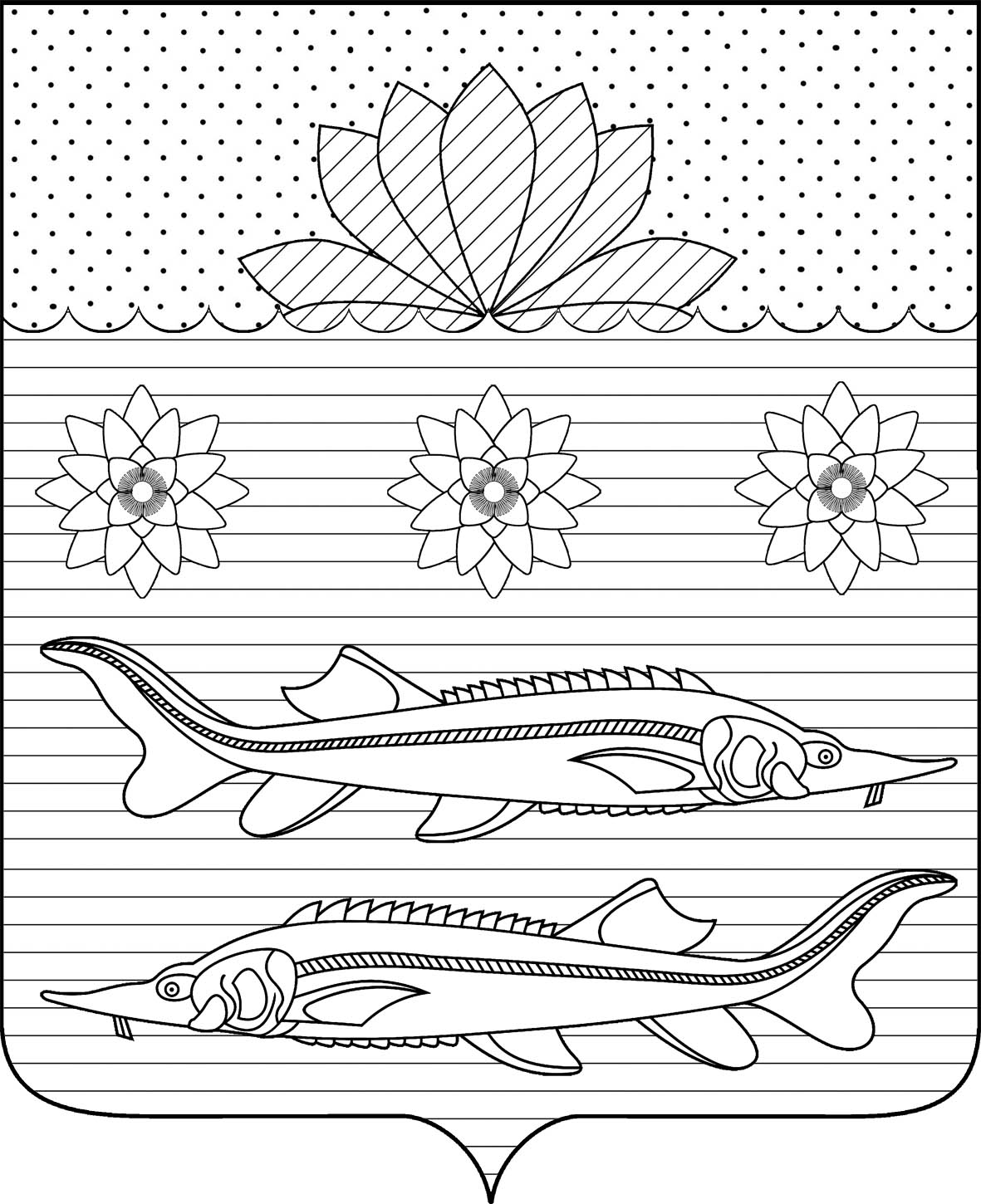 АДМИНИСТРАЦИЯ ГРИВЕНСКОГО СЕЛЬСКОГО ПОСЕЛЕНИЯКАЛИНИНСКОГО РАЙОНАПОСТАНОВЛЕНИЕот 06.05.2020                                                                                                    № 49  станица ГривенскаяО присвоении адресов, отсутствующих в федеральной информационной адресной системе (ФИАС)В соответствии со статьей 14 Федерального закона от 6 октября 2003 года № 131-ФЗ «Об общих принципах организации местного самоуправления в Российской Федерации», постановлением Правительства Российской Федерации  от 19 ноября 2014 года № 1221 «Об утверждении Правил присвоения, изменения и аннулирования адресов»,   п о с т а н о в л я ю:1.Присвоить почтовый адрес нежилому зданию, расположенному по адресу: Гривенское сельское поселение, станица Гривенская, улица Колхозная, дом 2 с кадастровым номером 23:10:0106002:1147 почтовый адрес: 353798, Российская Федерация, Краснодарский край, Калининский муниципальный район, Гривенское сельское поселение, станица Гривенская, улица Колхозная, дом 2.2.Присвоить почтовый адрес земельному участку, расположенному по адресу: Гривенское сельское поселение, станица Гривенская, улица Колхозная, 2 с кадастровым номером 23:10:0106002:1077 почтовый адрес: 353798, Российская Федерация, Краснодарский край, Калининский муниципальный район, Гривенское сельское поселение, станица Гривенская, улица Колхозная, 2.3.Присвоить почтовый адрес нежилому зданию, расположенному по адресу: Гривенское сельское поселение, станица Гривенская, улица Рыночная, дом 3 с кадастровым номером 23:10:0106002:1235 почтовый адрес: 353798, Российская Федерация, Краснодарский край, Калининский муниципальный район, Гривенское сельское поселение, станица Гривенская, улица Рыночная, дом 3.4.Присвоить почтовый адрес земельному участку, расположенному по адресу: Гривенское сельское поселение, станица Гривенская, улица Рыночная, 3 с кадастровым номером 23:10:0106002:1034 почтовый адрес: 353798, Российская Федерация, Краснодарский край, Калининский муниципальный район, Гривенское сельское поселение, станица Гривенская, улица Рыночная, 3.5.Присвоить почтовый адрес жилому дому, расположенному по адресу: Гривенское сельское поселение, станица Гривенская, улица Береговая,         дом 28 с кадастровым номером 23:10:0106003:1119 почтовый адрес: 353798, Российская Федерация, Краснодарский край, Калининский муниципальный район, Гривенское сельское поселение, станица Гривенская, улица Береговая, дом 28.6.Присвоить почтовый адрес земельному участку, расположенному по адресу: Гривенское сельское поселение, станица Гривенская, улица Береговая, 28 с кадастровым номером 23:10:0106003:510 почтовый адрес: 353798, Российская Федерация, Краснодарский край, Калининский муниципальный район, Гривенское сельское поселение, станица Гривенская, улица Береговая, 28.7.Присвоить почтовый адрес нежилому зданию, расположенному по адресу: Гривенское сельское поселение, станица Гривенская, улица  Рыбоводная, дом 44А почтовый адрес: 353798, Российская Федерация, Краснодарский край, Калининский муниципальный район, Гривенское сельское поселение, станица Гривенская, улица Рыбоводная, дом 44А.8.Присвоить почтовый адрес земельному участку, расположенному по адресу: Гривенское сельское поселение, станица Гривенская, улица Рыбоводная, 44А с кадастровым номером 23:10:0105000:45 почтовый адрес: 353798, Российская Федерация, Краснодарский край, Калининский муниципальный район, Гривенское сельское поселение, станица Гривенская, улица Рыбоводная, 44А.9.Присвоить почтовый адрес нежилому зданию, расположенному по адресу: Гривенское сельское поселение, станица Гривенская, улица  Спортивная, дом 6 почтовый адрес: 353798, Российская Федерация, Краснодарский край, Калининский муниципальный район, Гривенское сельское поселение, станица Гривенская, улица Спортивная, дом 6.10.Присвоить почтовый адрес земельному участку, расположенному по адресу: Гривенское сельское поселение, станица Гривенская, улица Спортивная, 6 с кадастровым номером 23:10:0105000:1310 почтовый адрес: 353798, Российская Федерация, Краснодарский край, Калининский муниципальный район, Гривенское сельское поселение, станица Гривенская, улица Спортивная, 6.11.Присвоить почтовый адрес нежилому зданию, расположенному по адресу: Гривенское сельское поселение, хутор Пригибский, улица Западная,         дом 4/2 с кадастровым номером 23:10:0104001:966 почтовый адрес: 353785, Российская Федерация, Краснодарский край, Калининский муниципальный район, Гривенское сельское поселение, хутор Пригибский,                                 улица Западная, дом 4/2.12.Присвоить почтовый адрес земельному участку, расположенному по адресу: Гривенское сельское поселение, хутор Пригибский, улица Западная, 4/2 с кадастровым номером 23:10:0104001:399 почтовый адрес: 353785, Российская Федерация, Краснодарский край, Калининский муниципальный район, Гривенское сельское поселение, хутор Пригибский,                       улица Западная, 4/2.13.Присвоить почтовый адрес земельному участку, расположенному по адресу: Гривенское сельское поселение, хутор Пригибский, улица Западная, 2/2 с кадастровым номером 23:10:0104001:337 почтовый адрес: 353785, Российская Федерация, Краснодарский край, Калининский муниципальный район, Гривенское сельское поселение, хутор Пригибский,                                улица Западная, 2/2.14.Присвоить почтовый адрес нежилому зданию, расположенному по адресу: Гривенское сельское поселение, хутор Пригибский, улица Западная,         дом 2А, почтовый адрес: 353785, Российская Федерация, Краснодарский край, Калининский муниципальный район, Гривенское сельское поселение, хутор Пригибский, улица Западная, дом 2А.15.Присвоить почтовый адрес земельному участку, расположенному по адресу: Гривенское сельское поселение, хутор Пригибский, улица Западная, 2А с кадастровым номером 23:10:0104001:959 почтовый адрес: 353785, Российская Федерация, Краснодарский край, Калининский муниципальный район, Гривенское сельское поселение, хутор Пригибский,                              улица Западная, 2А.16.Присвоить почтовый адрес земельному участку, расположенному по адресу: Гривенское сельское поселение, хутор Пригибский,                                улица Западная, 2/3 с кадастровым номером 23:10:0104001:338 почтовый адрес: 353785, Российская Федерация, Краснодарский край, Калининский муниципальный район, Гривенское сельское поселение, хутор Пригибский,                              улица Западная, 2/3.17.Присвоить почтовый адрес земельному участку, расположенному по адресу: Гривенское сельское поселение, хутор Пригибский,                                улица Казачья, 13 с кадастровым номером 23:10:0104002:141 почтовый адрес: 353785, Российская Федерация, Краснодарский край, Калининский муниципальный район, Гривенское сельское поселение, хутор Пригибский,                              улица Казачья, 13.18.Присвоить почтовый адрес земельному участку, расположенному по адресу: Гривенское сельское поселение, хутор Пригибский,                                улица Западная, 36Б с кадастровым номером 23:10:0104001:45 почтовый адрес: 353785, Российская Федерация, Краснодарский край, Калининский муниципальный район, Гривенское сельское поселение, хутор Пригибский,                              улица Западная, 36Б.19.Присвоить почтовый адрес земельному участку, расположенному по адресу: Гривенское сельское поселение, хутор Пригибский,                                улица Западная, 36/1 с кадастровым номером 23:10:0104001:287 почтовый адрес: 353785, Российская Федерация, Краснодарский край, Калининский муниципальный район, Гривенское сельское поселение, хутор Пригибский,                              улица Западная, 36/1.20.Присвоить почтовый адрес земельному участку, расположенному по адресу: Гривенское сельское поселение, хутор Пригибский,                                улица Западная, 4/1 с кадастровым номером 23:10:0104001:398 почтовый адрес: 353785, Российская Федерация, Краснодарский край, Калининский муниципальный район, Гривенское сельское поселение, хутор Пригибский,                              улица Западная, 4/1.3.Ведущему специалисту финансового отдела администрации Гривенского сельского поселения Калининского района М.М.Тараненко разместить информацию об адресах в Государственном адресном реестре (ГАР).4. Контроль за выполнением настоящего постановления оставляю за собой.5. Постановление вступает в силу со дня его подписания. Глава Гривенского сельского  поселенияКалининского  района                                                                             Л.Г. Фикс.